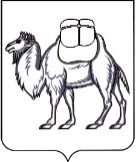 ТЕРРИТОРИАЛЬНАЯ ИЗБИРАТЕЛЬНАЯ КОМИССИЯГОРОДА ОЗЕРСКА  РЕШЕНИЕ 12 апреля 2023 года                                                                                 № 41/156-5г. ОзерскО результатах первого этапа конкурса на лучшее приглашение на выборы для впервые голосующих избирателей среди подростков и молодежи  Озерского городского округа	В соответствии с постановлением избирательной комиссии Челябинской области от 07 февраля 2023 года № 36/593-7 «Об областном конкурсе на лучшее приглашение на выборы для впервые голосующих избирателей среди подростков и молодежи Челябинской области», территориальная избирательная комиссии города Озерска РЕШАЕТ:1.	Определить победителями первого этапа конкурса на лучшее приглашение на выборы для впервые голосующих избирателей среди подростков и молодежи  Озерского городского округа следующих участников:	в категории «подростки 16-17 лет» - Ивахненко Елену Андреевну;	в категории «молодежь 18-35 лет» - Зарифулину Наталью Сергеевну.2.	Направить конкурсные работы участников, указанных в пункте 1 настоящего решения, в избирательную комиссию  Челябинской области для участия во втором этапе конкурса на лучшее приглашение на выборы для впервые голосующих избирателей.3.	Направить настоящее решение в избирательную комиссию  Челябинской области для размещения в информационно-телекоммуникационной сети «Интернет». 4.	Контроль за выполнением настоящего решения возложить на заместителя председателя территориальной  избирательной  комиссии  города  Озерска Солонец В.В.  Председатель комиссии                                                                       А.С. РожковСекретарь комиссии                                                                           Л.М. Сайдуллина